	AGILITY 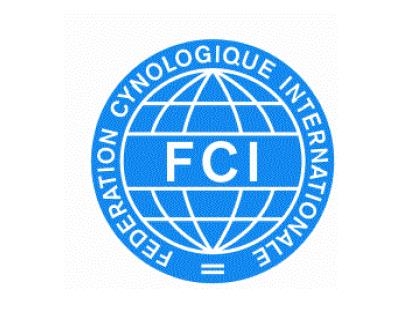 			LIGNES 
DIRECTRICES EN 
	MATIÈRE DE 
		JUGEMENT 8 aout 2023 Directives de jugement pour l’agility 1 1. Introduction Ces « Directives de jugement » sont destinées à aider les juges des pays membres de la FCI à parvenir 
à la même compréhension/interprétation des règles. Les lignes directrices n’ont pas pour objet de modifier les règles existantes ou d’être en contradiction avec 
celles-ci, mais elles devraient contribuer à clarifier les lacunes d’interprétation laissées par le libellé et/ou 
les dessins des règles. L’application de ces directives est obligatoire lors des événements FCI tels que 
les Championnats du Monde, l’European Open, l’European Open Agility Junior et les compétitions 
CACIAg. Le texte anglais de ces lignes directrices dans la dernière version est toujours le texte de référence. 
Différentes interprétations peuvent être causées par la traduction dans différentes langues. Les lignes directrices sont compilées de manière à ce que de nouvelles propositions puissent toujours 
être ajoutées. Elles sont examinées tous les 2,5 ans : lors des examens quinquennaux des règles d’agility 
de la FCI, et lors d’un examen intermédiaire. Les propositions doivent être envoyées selon le calendrier 
confirmé par le Comité d’Agility de la FCI. La dernière version des lignes directrices devrait toujours être 
utilisée. Octobre Octobre Il est recommandé que les pays membres de la FCI appliquent les directives de jugement et mettent en 
œuvre ces recommandations lors d’événements nationaux d’agility. Directives de jugement pour l’agility 2 2. Principes généraux à l’intention des juges Un juge d’agility doit toujours tenir compte du fait que l’agility doit être amusante pour le chien, le 
conducteur et les spectateurs. Un juge d’agility doit être capable de concevoir un parcours qui peut être négocié en toute sécurité. Un juge d’agility doit être capable de concevoir un parcours qui mettra à l’épreuve les différentes aptitudes 
du chien et du maître. Un juge d’agility devrait être capable de concevoir un parcours avec le bon niveau de difficulté. Un juge d’agility doit avoir travaillé lui-même avec un chien afin qu’il puisse apprécier ce que c’est que 
d’être un compétiteur d’agility. Un juge d’agility devrait toujours être juste et équitable. Les sentiments personnels ne devraient pas 
interférer avec ses décisions. Un juge d’agility doit être inébranlable, confiant et courtois. Un juge d’agility devrait être en mesure de prendre des décisions rapides et fiables. Un juge d’agility doit être capable d’ajuster la conception de son parcours à tout moment, par exemple en 
raison des conditions météorologiques ou de l’état de la surface du sol. Un juge d’agility devrait être suffisamment en forme pour juger tous les chiens de la même manière. 3. Ethique du juge Lorsqu’il officie, le juge est strict mais juste et toujours courtois. Le juge doit être compétent, agir de manière impartiale et sans théâtralité. Le juge ne devrait pas essayer de trouver la faute dans chaque détail et en cas de doute, l’avantage 
devrait être accordé au chien et au conducteur. Un juge d’agility devrait juger tous les concurrents de la même manière. Le juge doit toujours se concentrer et prendre ses décisions sans aucune hésitation. Si un juge veut 
modifier une décision, il doit le faire avant que le prochain chien ne commence. Le juge s’en tient strictement aux règles et lignes directrices. Un juge ne devrait pas entrer dans une conversation avec un concurrent sur le ring. Au besoin, il peut 
expliquer brièvement à un conducteur pourquoi il a été éliminé. Le juge ne peut discuter de ses décisions ou de la conception du parcours avec les concurrents que 
lorsqu’il a terminé de juger. Un juge ne critique pas ouvertement les décisions et le comportement d’un collègue, mais essaie de lui 
parler en privé. Un juge est toujours conscient qu’il doit donner l’exemple, même lorsqu’il n’officie pas. 4. Présentation et conduite Un juge d’agility doit porter une tenue appropriée, ce qui le distingue des concurrents. Le juge ne doit pas porter quoi que ce soit affichant ses liens avec les clubs, les concurrents ou les 
sponsors. Un juge d’agility doit toujours se conduire correctement et se comporter comme un digne représentant de 
l’agility. Un juge d’agility doit indiquer les fautes et les refus par des signes de la main. Le bras doit être clairement 
levé au-dessus de la tête. Le signal de départ et les éliminations doivent être clairement signalés afin que Directives de jugement pour l’agility 3 ni les conducteurs ni les spectateurs ne doutent de la décision. Un juge d’agility ne devrait pas entrer 
dans des discussions avec des concurrents ou des spectateurs au sujet d’une décision de jugement. 5. Objets personnels Il est conseillé à un juge d’agility d’avoir les éléments suivants avec lui : 6. 	●    Cachet de signature 	●    Dessins de parcours 	●    Sifflet (2 – un en remplacement) 	●    Roue de mesure 	●    Règles et règlements applicables dans le pays où se tient la compétition 
	●    Mètre ruban 	●    Équipement pour mesurer les chiens Préparation du concours Le juge d’agility doit communiquer avec le représentant de la compétition pour s’assurer de ce qui suit : ●    Quelles règles et lignes directrices s’appliquent (si c’est une compétition nationale). ●    Disposition et taille du ring dans lequel la compétition va se dérouler. ●    L’emplacement du secrétariat et l’endroit où se trouve la majorité des spectateurs (peut-être même une ou plusieurs tribunes). ●    Une liste des obstacles disponibles et la confirmation que tous les obstacles sont conformes aux règles. ●    Quelles catégories et classes doivent être jugées et combien de concurrents il doit juger dans chaque classe. ●    Combien de personnes aideront sur le ring. ●    Horaire. ●    Que le chronométrage soit manuel ou électronique. ●    Si le départ et l’arrivée sont séparés, et où ils sont situés sur le ring. ●    Si des copies des plans de parcours devraient être mises à disposition par le juge. Un plan de parcours ne doit être remis aux aides qu’une demi-heure (maximum) avant le début de la 
construction du parcours. 7. Informer les aides Les aides devraient être pleinement informées de ce qui est exigé d’elles. Le briefing peut être moins 
élaboré ou même laissé à l’organisation si les organisateurs et les aides sont expérimentés. Important : le secrétaire et le chronométreur ne peuvent pas être remplacés tant que le l’épreuve n’est 
pas terminée. Les commissaires, les aides et les officiels de la compétition devraient être informés de ce qui suit : 7.1 Secrétaire ●    Comment le juge indiquera les fautes, les refus et les éliminations. ●    Comment remplir une feuille de jugement. ●    Qu’il doive toujours surveiller le juge, jamais le chien, et continuer à regarder jusqu’à ce que le juge cesse de juger le chien. ●    Où le juge sera positionné sur le parcours pendant les épreuves. ●    Où le secrétaire doit être positionné afin qu’il puisse toujours voir le juge – bouger si nécessaire. 
●    Comment il indiquera au juge qu’il y a eu trois refus. Directives de jugement pour l’agility 4 7.2 Secrétariat de la compétition ●    Que le juge d’agility vérifiera la notation pendant la compétition. ●    Que les fiches de notation doivent être conservées dans l’ordre de passage. 
●    Que le juge doit être informé immédiatement en cas de problème. 7.3 Commissaire aux concurrents ●    Qu’il est responsable de veiller au respect de l’ordre de passage. ●    Qu’il devrait toujours y avoir 3 à 5 chiens et conducteurs près du départ. ●    Qu’il doit indiquer les non-partants sur sa liste à côté des noms des concurrents. ●    Le juge expliquera précisément quand il veut que le prochain chien et le prochain conducteur entrent sur le ring. 7.4 Chronométreur ●    Expliquez quand le chrono doit être démarré et arrêté. ●    Expliquez que le chrono doit commencer lorsque le chien : ○    saute le premier obstacle ○    passe sous le premier obstacle ○    passe la ligne de départ du premier obstacle à gauche ou à droite ●    Que le temps ne s’arrête jamais avant que le chien n’ait franchi la ligne d’arrivée (sauf lorsque le chien a été éliminé). ●    Le temps est arrêté lorsque le chien négocie le dernier obstacle dans la bonne direction. Cela 
	signifie que le chien saute du bon côté (peu importe si la barre tombe – faute !). Le parcours n’est 	pas encore terminé et le temps ne doit pas être arrêté lorsque le chien passe sous le dernier obstacle ou le dépasse du côté gauche ou droit. ●    Que le temps donné au secrétaire soit toujours au 1/100e de seconde. ●    Qu’il peut libérer le chien de la ligne de départ après le signal du juge. ●    Qu’il doive être signalé clairement lorsqu’un chien dépasse la durée maximale du parcours. ●    Que le temps doit être pris à partir des mêmes positions au départ et à l’arrivée pour chaque chien. ●    Qu’il ne doive réinitialiser le chronomètre qu’après s’être assuré que le secrétaire a noté le temps 
	(montrer l’afficheur ou le chrono manuel au secrétaire afin qu’il puisse copier le temps sur la feuille de jugement). ●   Que le chrono manuel soit utilisé lorsque le chrono électronique est défectueux. 7.5 Aides de terrain ●    Que les obstacles assignés soient vérifiés afin qu’ils soient exactement les mêmes pour chaque chien. ●    Que la hauteur des sauts est la même pour chaque chien. ●    Si la haie doit être franchie deux fois et que la barre tombe, il faut la remettre en place suffisamment tôt avant que le chien ne s’approche à nouveau de la même haie. ●    Qu’ils ne peuvent pas abandonner leur poste avant la fin du parcours. ●    Que les zones de contact ou même la surface entière doivent être nettoyées à intervalles réguliers si les circonstances l’exigent (course sur du sable par exemple). 8. Informer les concurrents Si le juge veut informer les concurrents, il doit : ●    Vérifier si une traduction est nécessaire. ●    Indiquer aux concurrents quelle est la longueur du parcours et comment le TPS est défini. Directives de jugement pour l’agility 5 ●    Indiquer comment le signal de départ sera donné. ●    Indiquer comment les fautes, les refus et les éliminations seront indiqués et ce qui se passera après une élimination. ●    Rappeler aux conducteurs qu’ils doivent continuer leur parcours à moins que le juge ne leur dise d’arrêter. ●    Rappeler aux conducteurs toute zone désignée (si disponible) où le chien peut être récompensé une fois le parcours terminé. Les paragraphes 9 à 15.3 s’adressent aux juges et décrivent les différentes situations de 
jugement 15.4 Reprendre une séquence Lorsqu’il faut faire reprendre le parcours à un chien, les points suivants doivent être notés : ●    Les fautes commises avant l’arrêt du chien compteront. ●    Le jugement reprendra à l’endroit où le chien a été arrêté. ●    Le parcours doit être fait dans le bon ordre et au mieux des capacités du concurrent. ●    Le juge peut toujours décider de pénaliser le chien s’il estime que le conducteur ne fait pas la reprise au mieux de ses capacités. 15.5 Inéligible à la compétition L’agility est une compétition canine ouverte à tous les chiens en bonne santé et en bonne condition 
physique. Les chiens dopés, les chiens apparemment malades, blessés ou physiquement inaptes, et les chiennes 
en gestation ne sont pas autorisés à concourir. Si, de l’avis du juge, un chien n’est pas apte à courir, le juge doit empêcher le conducteur de commencer 
le parcours. Si le juge estime qu’un chien est inapte ou blessé pendant le parcours, le parcours doit être 
arrêté immédiatement et le conducteur doit quitter le ring. Les chiennes gestantes à partir de 21 jours après la première saillie ne sont pas admises à concourir et 
sont considérées comme inaptes à concourir jusqu’à 3 mois après la naissance de leurs chiots. 15.6 Catégories Dans les concours internationaux de la FCI, il existe quatre catégories. Le chien doit courir dans la bonne 
catégorie en fonction de sa taille au garrot. Le chien n’est pas autorisé à courir dans une catégorie 
supérieure à sa taille mesurée (par exemple, le chien mesuré comme Intermédiaire ne peut pas courir 
dans la catégorie Large). La version anglaise complètes de ces lignes directrices est la version authentique, consultable  sur le site de la FCI Directives de la FCI pour les juges d'Agility *Ces lignes directrices ont été approuvées par le Comité Général de la FCI le 8 août 2023. Ces lignes directrices 
sont valables à partir de la date de leur publication. Directives de jugement pour l’agility 6 